Институт развития школьного образования г. ПермиМАОУ «Гимназия № 6» г. Пермипроект «Школа Искусства Коммуникации»предмет: английский языкклассы: 6-е «АНКЕТА FACEBOOK КАК СПОСОБ РАЗВИТИЯ ПИСЬМЕННОЙ КОММУНИКАТИВНОЙ КОМПЕТЕНЦИИ У УЧАЩИХСЯ 6-х КЛАССОВ»Цель: развитие письменной коммуникативной компетенции у учащихся 6-х классов через обучение анализу личных анкет с портала Facebook и правильному заполнению собственной анкеты на портале Facebook. Задачи:изменить учебную программу, добавив 10 уроков, посвященных искусству виртуальной коммуникации в социальных сетях, в том числе, в сети Facebook (за счет сжатия часов, отведённых под отдельные темы);составить поурочный план программы;продумать образовательный продукт и итоговое мероприятие;4)   провести итоговое мероприятие по окончании программного курса;5) провести рефлексию среди учащихся по результатам итогового мероприятия;6)  формировать у учащихся умение ориентироваться в социальных сетях на английском языке.  Образовательный продукт – банк анкет (лист формата А4 с фотографией).Итоговое мероприятие – «Найди виртуального друга по анкете на портале Facebook». Приложение: скриншоты примеров анкет на портале Facebook: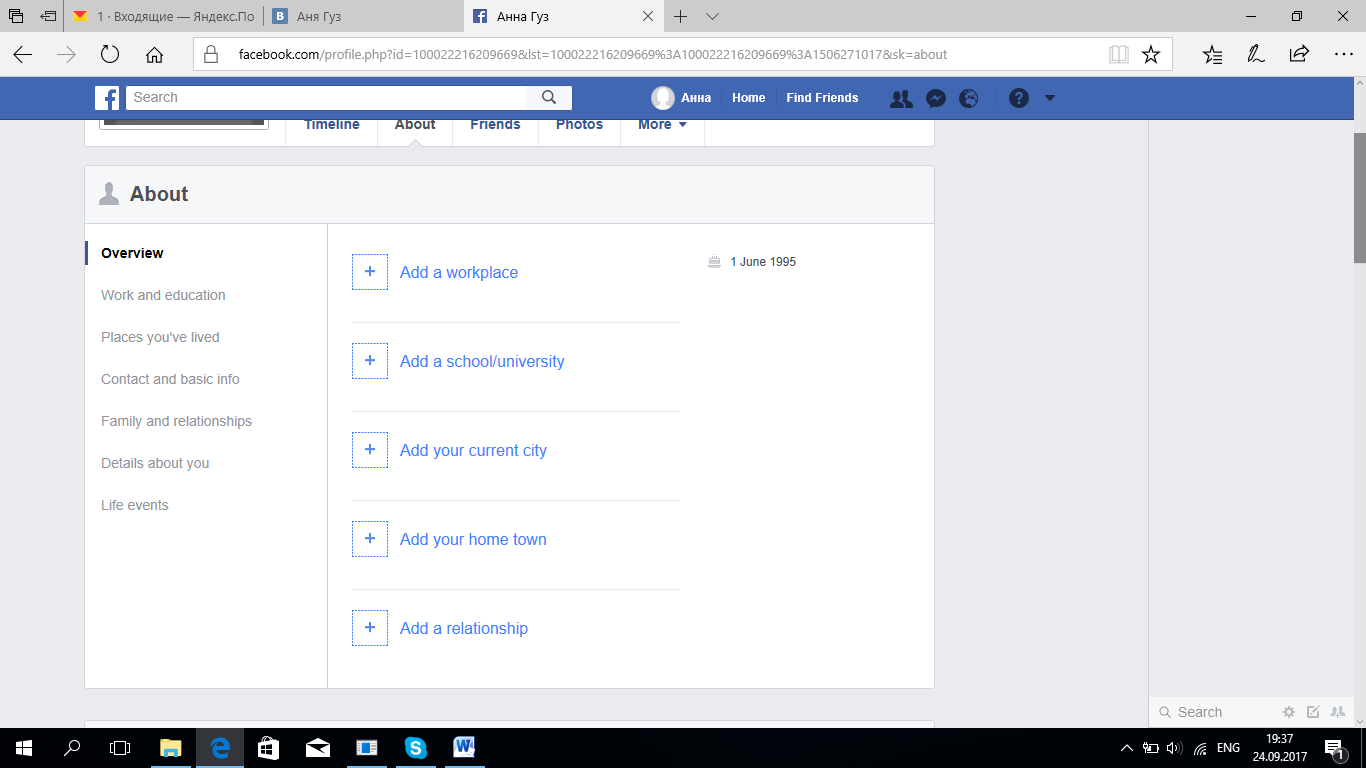 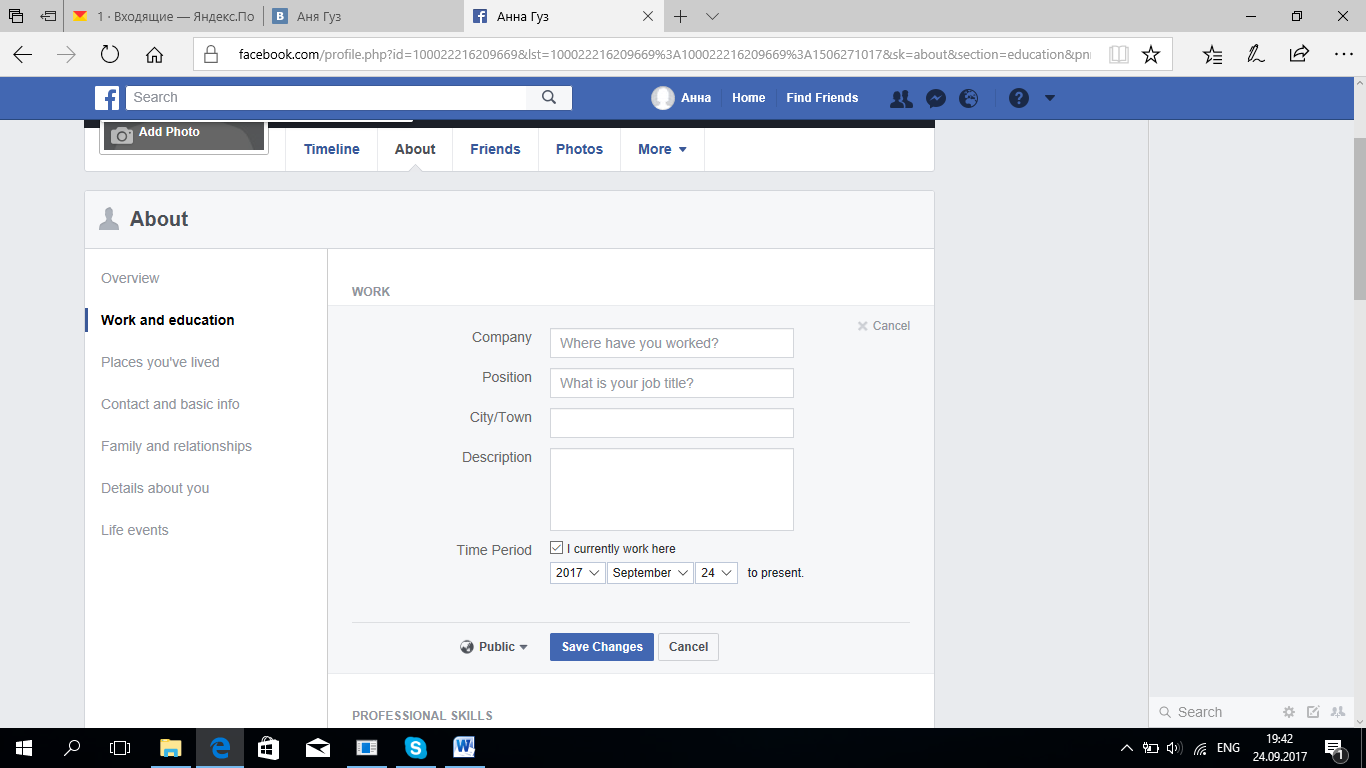 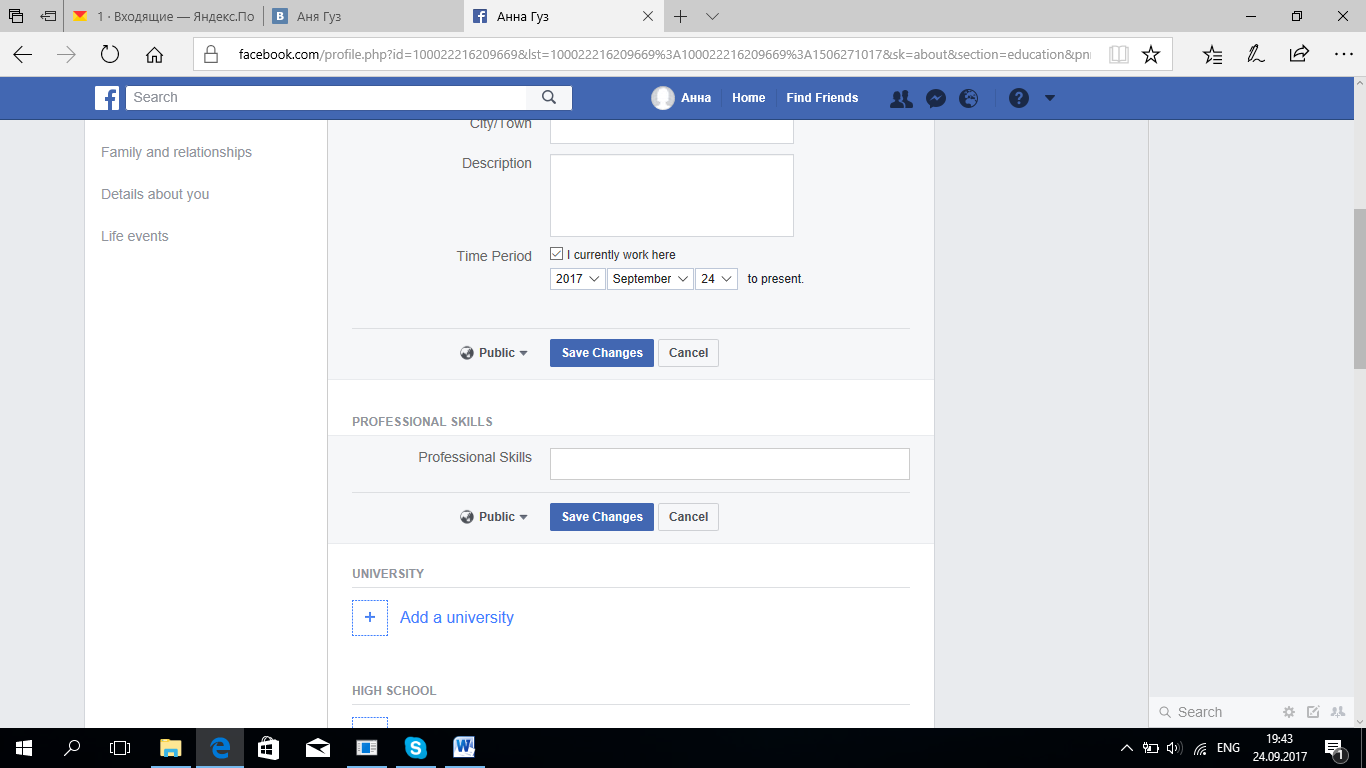 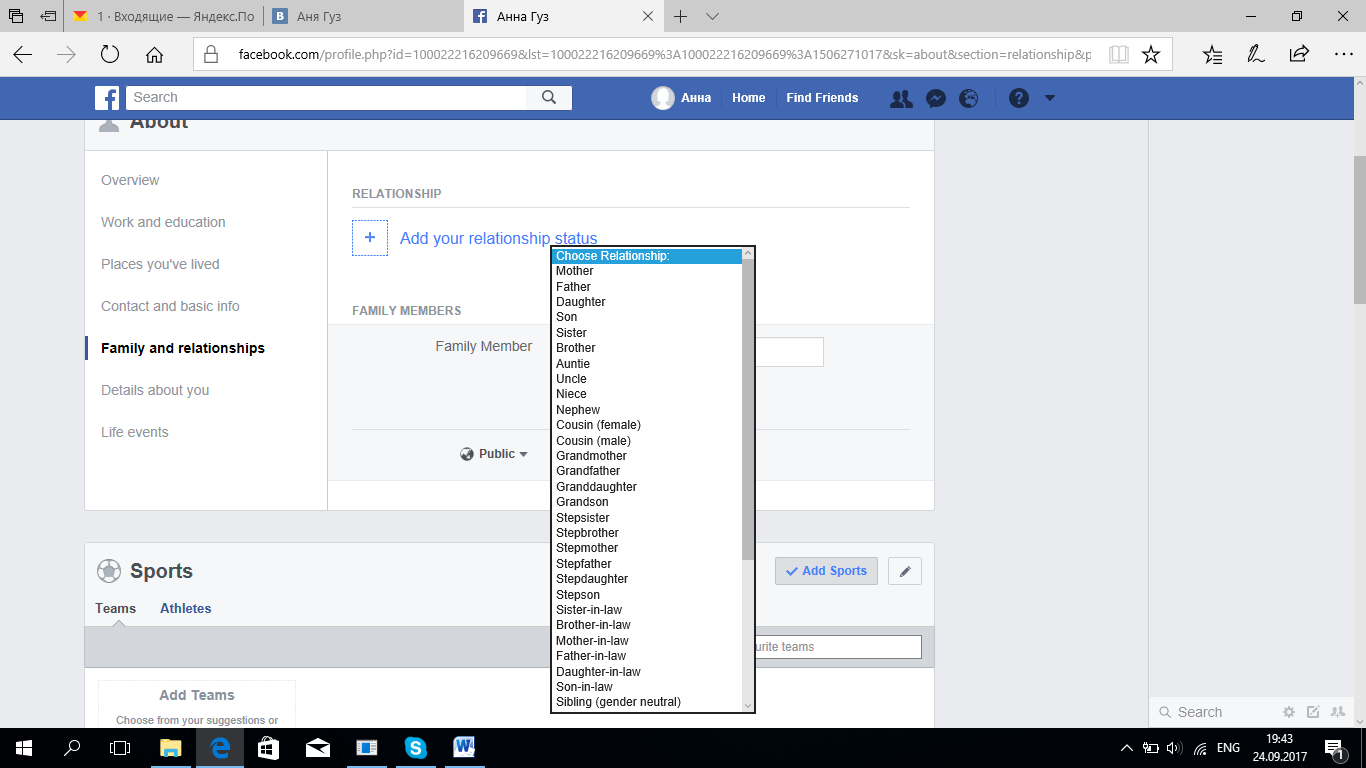 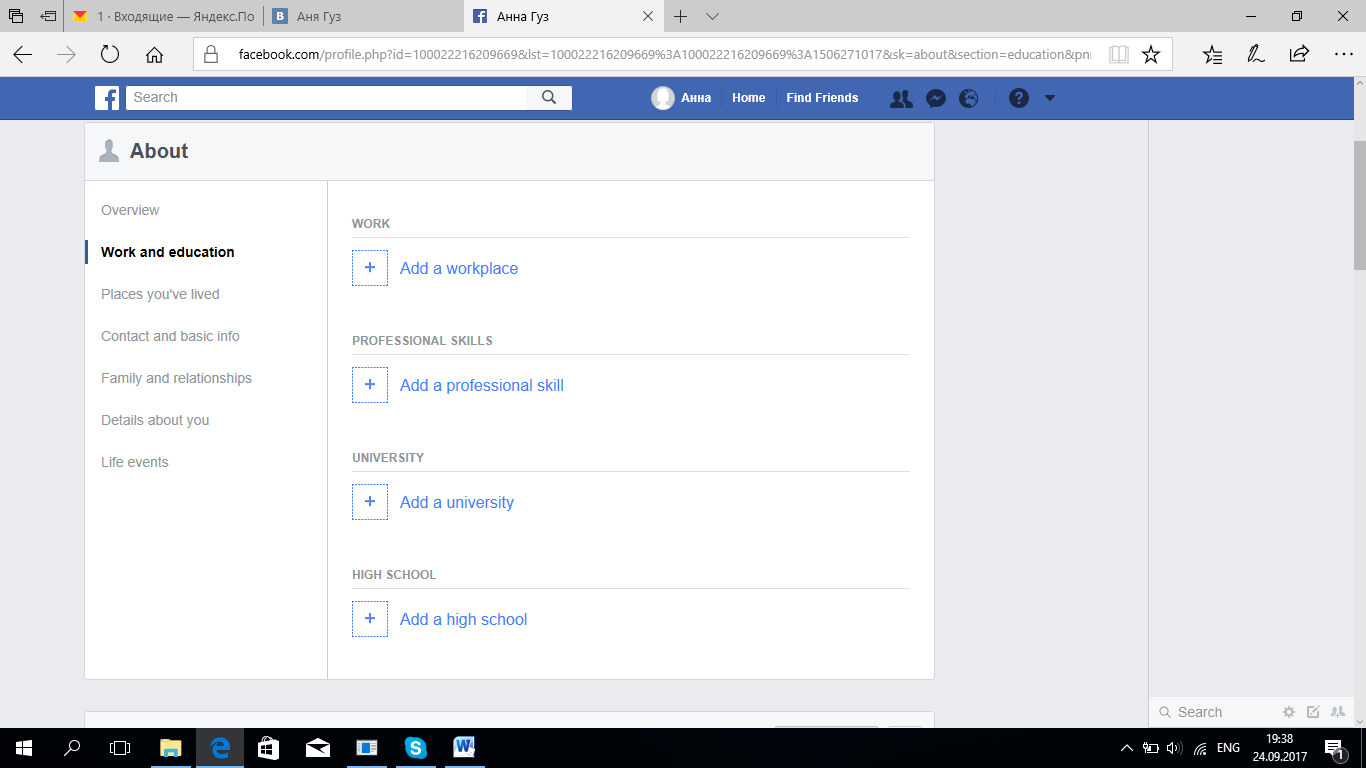 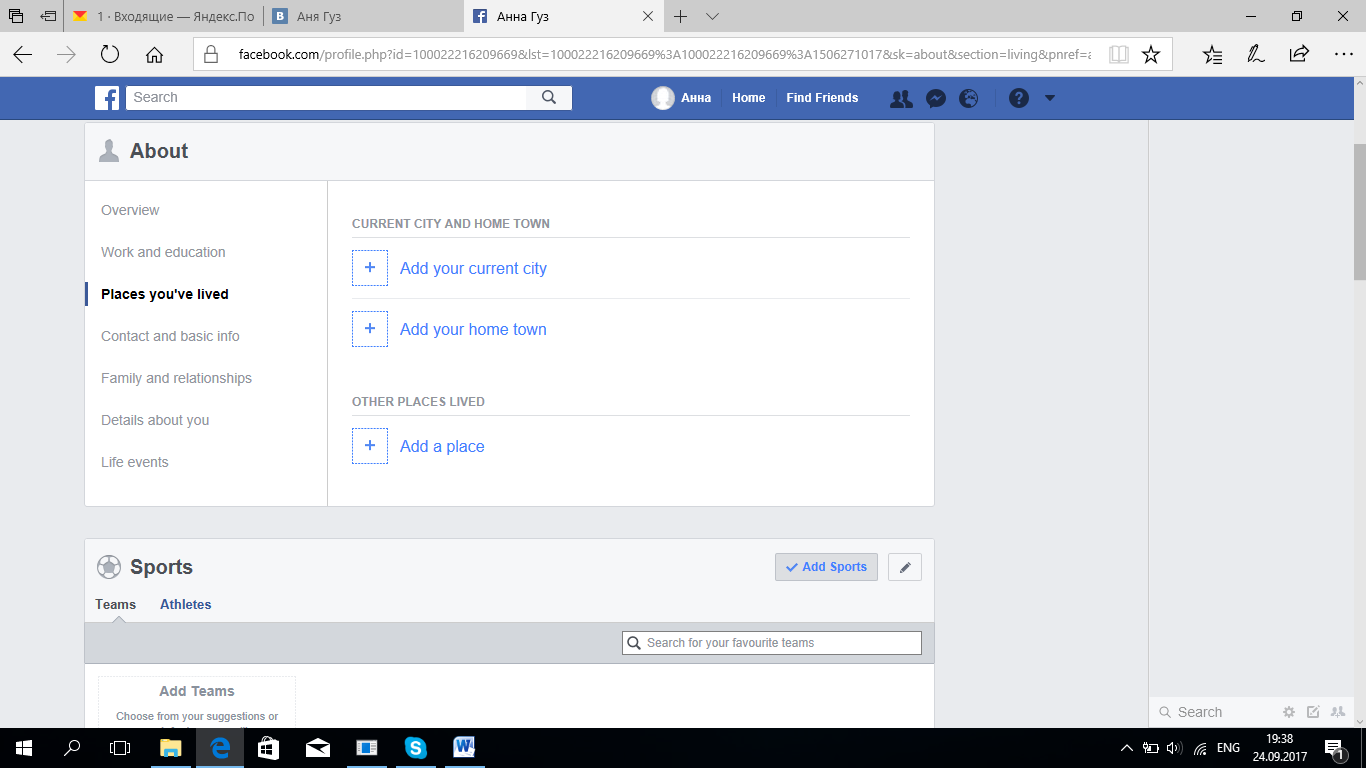 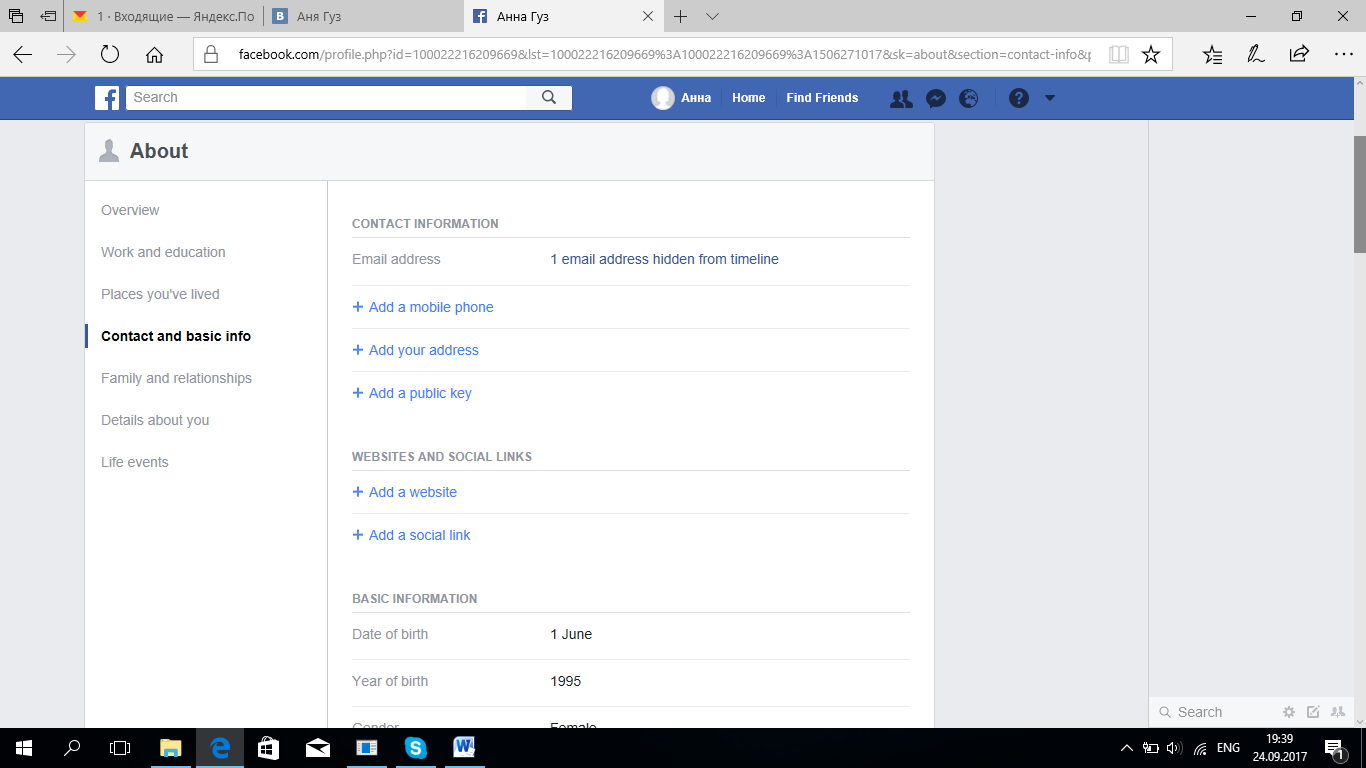 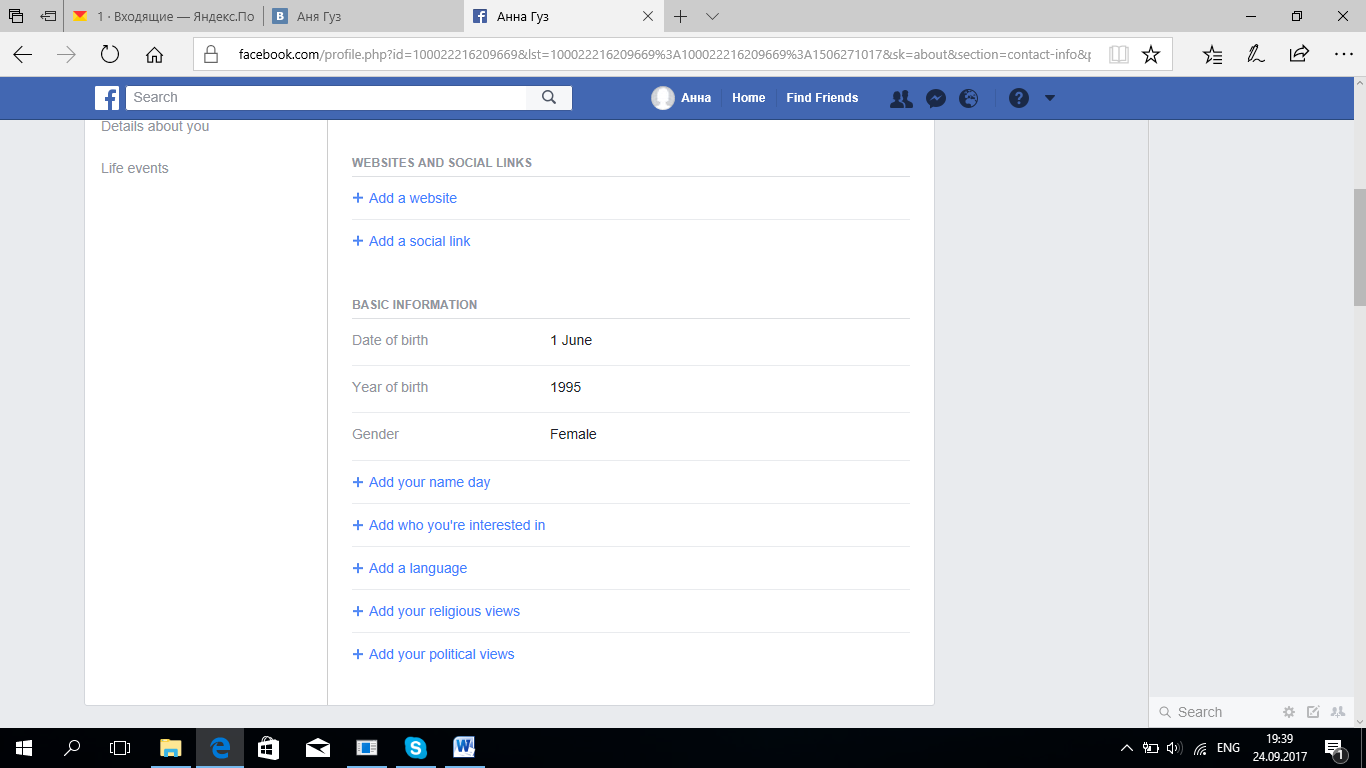 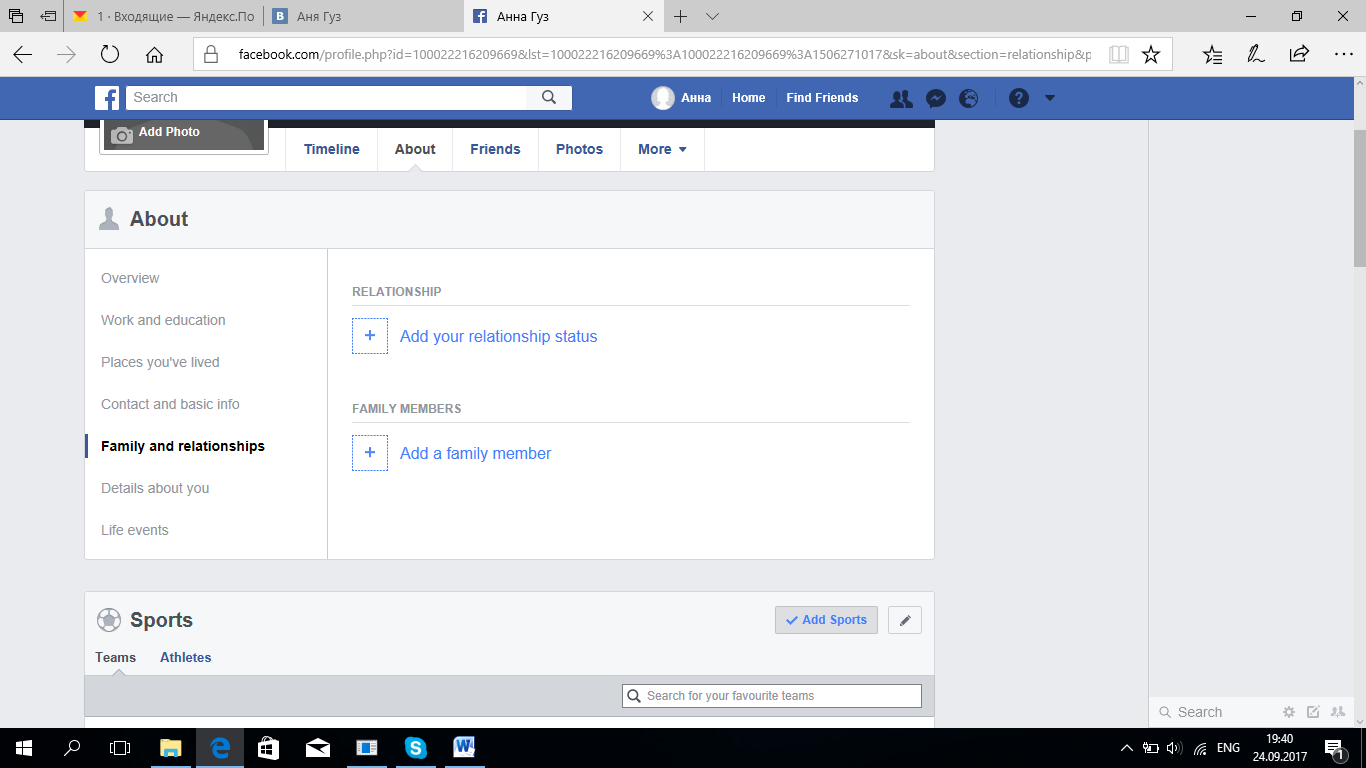 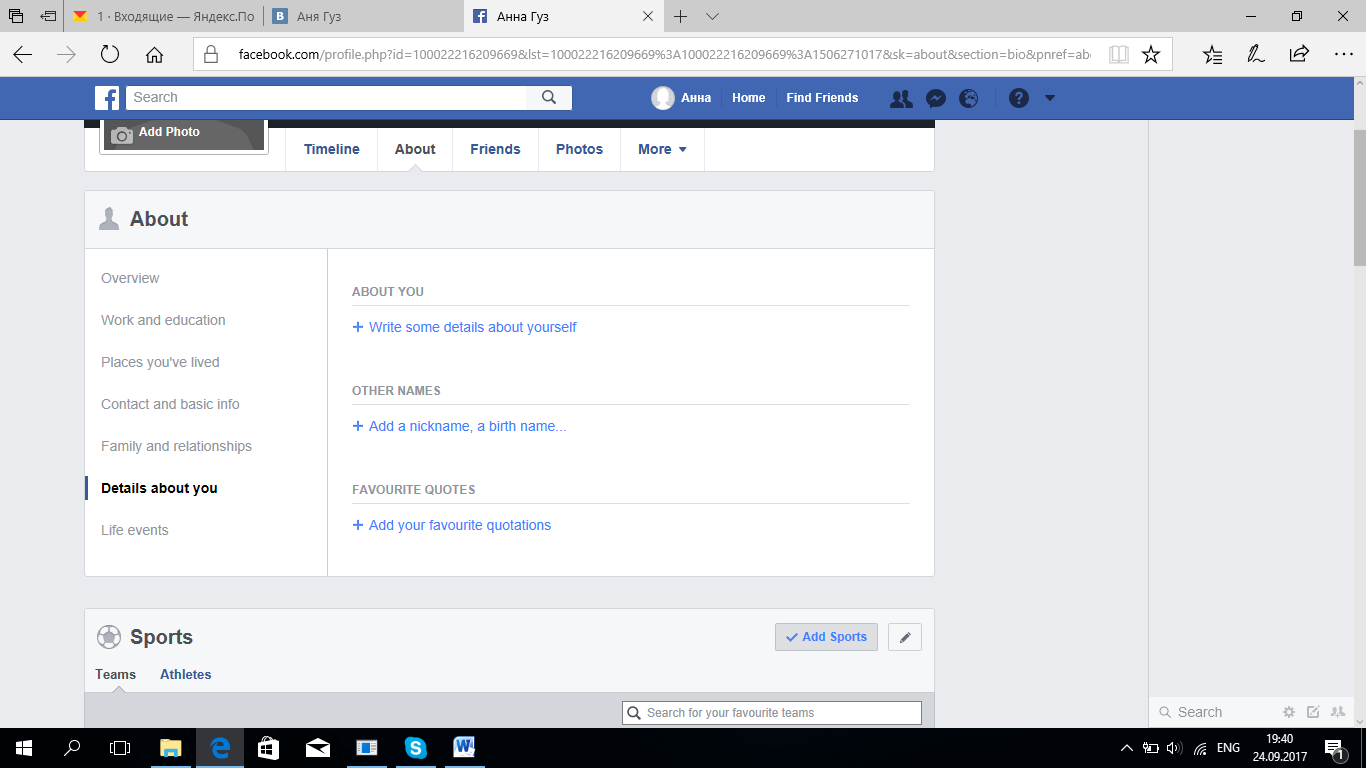 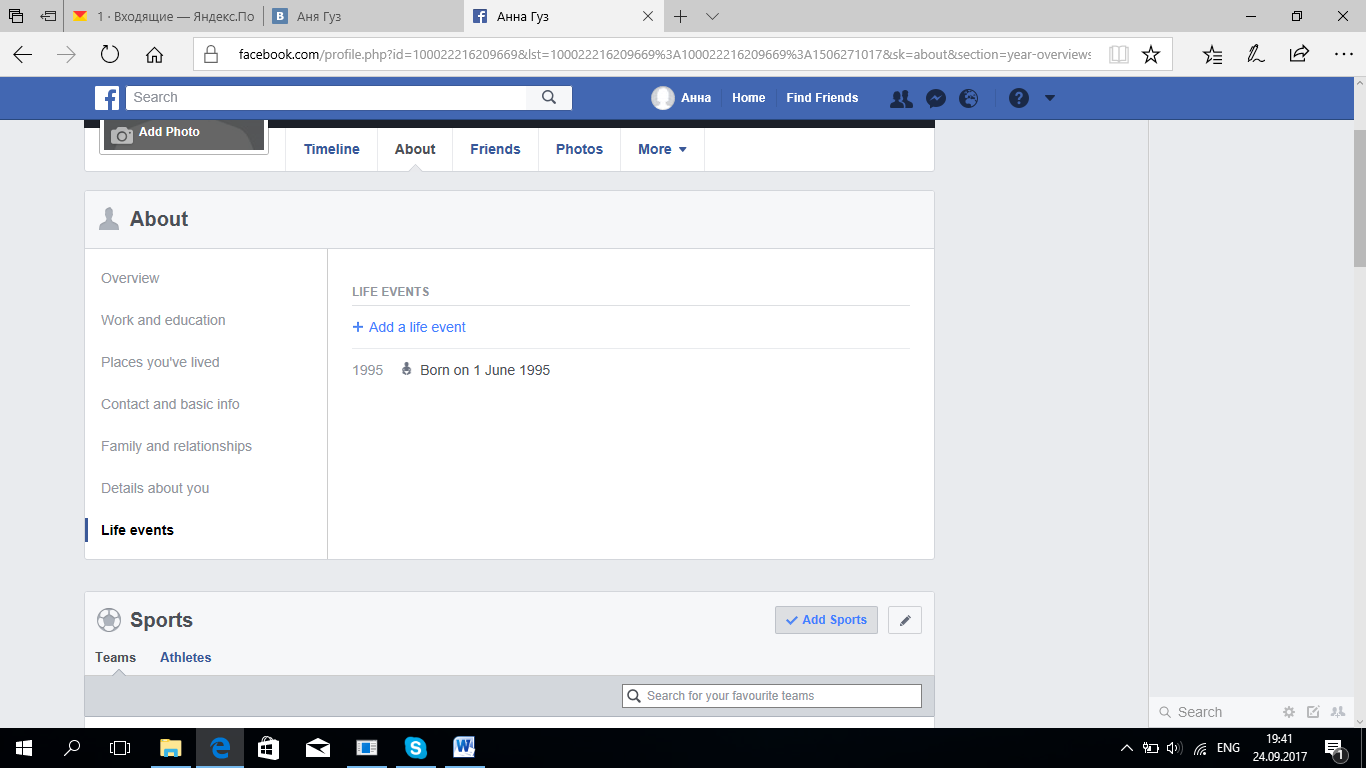 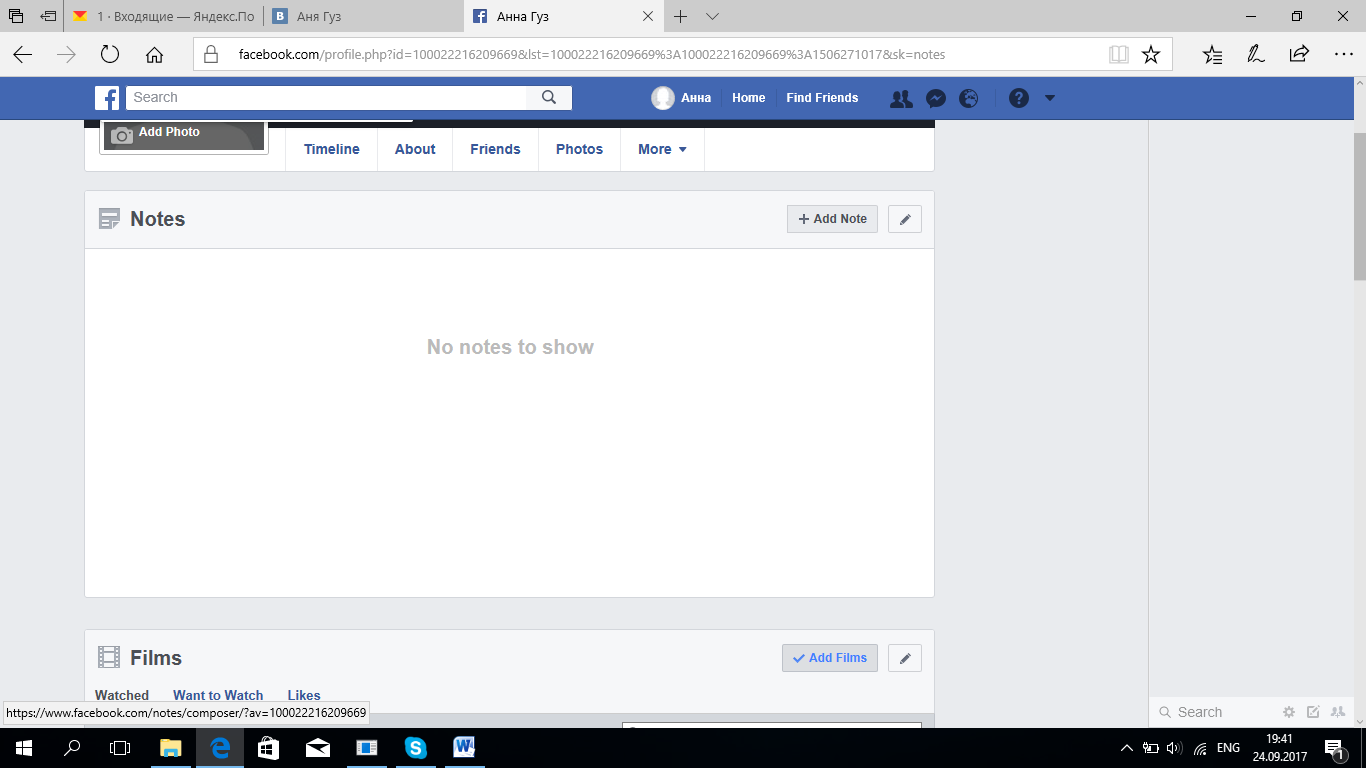 № урокасодержание урокадомашнее задание1Заполнение анкеты (с портала Facebook)2Лексика «Внешность, характер, семья» (ЛЕ1). Работа с лексикой.учить ЛЕ1 наизусть3Работа с первой половиной «Эталонного текста» - чтение и перевод.Работа с ЛЕ1 - задание «Fill in the gaps» («Заполни пропуски») на основе части «Эталонного текста».чтение текста и его пересказ4Лексика «Хобби, деятельность, предпочтения» (ЛЕ2). Работа с лексикой.учить ЛЕ2 наизусть5Работа со второй половиной «Эталонного текста» - чтение и перевод.Работа с ЛЕ2 - задание «Fill in the gaps» («Заполни пропуски») на основе второй части «Эталонного текста».чтение текста и его пересказ6Понятия речевых клише, вводных слов и фраз (ЛЕ3), их функции в тексте. Работа с ЛЕ3.учить ЛЕ3 наизусть 7Составить полный рассказ о себе, используя ЛЕ1, ЛЕ2, ЛЕ3. В парах обменяться, проверить на наличие ошибок, обсудить.прочитать рассказ соседа и ответить на вопрос «Смогли ли бы мы стать хорошими друзьями?»8Анализ анкет для ответа на вопрос «Смогли ли бы мы стать хорошими друзьями?» (общие интересы, место жительства, увлечения и т.д.).принести свою фотографию9Создать банк анкет - на уроке составить «идеальный» текст о себе (используя ЛЕ1, ЛЕ2, ЛЕ3 по памяти), добавить фотографию и оформить на лист формата А4.10Итоговое мероприятие  - обмен банком анкет с параллельным классом, анализ анкет, выбор друга на основе анализа анкеты.